В целях осуществления контроля фактического наличия запаса твердого топлива на территории муниципального района «Улётовский район» Забайкальского края в связи с введением на территории отдельных муниципальных образований Забайкальского края режима повышенной готовности по причине отсутствия нормативного запаса твёрдого топлива на объектах теплоснабжения, а также выявленными фактами предоставления в ЕДДС недостоверной информации о наличии запасов твёрдого топлива, руководствуясь Уставом муниципального района «Улётовский район» Забайкальского края, принятым решением Совета муниципального района «Улётовский район» Забайкальского края от 03.12.2014 № 146, Положением об администрации муниципального района «Улётовский район» Забайкальского края, утверждённым решением Совета муниципального района «Улётовский район» Забайкальского края от 21.04.2017 № 380:          Создать рабочую группу для осуществления контроля фактического наличия запасов твёрдого топлива на территории муниципального района «Улётовский район» Забайкальского края и утвердить её состав, согласно приложению к настоящему распоряжению.Настоящее распоряжение официально опубликовать путём размещения (обнародования) на официальном сайте муниципального района «Улётовский район» в информационно-телекоммуникационной сети «Интернет» в разделе «Деятельность» - «Комиссии и рабочие группы» - «Комиссии и рабочие группы» - http://улёты.забайкальскийкрай.рф.Контроль за исполнением настоящего распоряжения оставляю за собой.ПриложениеУТВЕРЖДЁНраспоряжением администрациимуниципального района«Улётовский район»Забайкальского краяот «07» октября 2020 года №332
СОСТАВрабочей группы для осуществления контроля фактического наличия запасов твёрдого топлива на территории муниципального района «Улётовский район» Забайкальского края	______________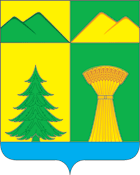 АДМИНИСТРАЦИЯ МУНИЦИПАЛЬНОГО РАЙОНА«УЛЁТОВСКИЙ РАЙОН»ЗАБАЙКАЛЬСКОГО КРАЯРАСПОРЯЖЕНИЕАДМИНИСТРАЦИЯ МУНИЦИПАЛЬНОГО РАЙОНА«УЛЁТОВСКИЙ РАЙОН»ЗАБАЙКАЛЬСКОГО КРАЯРАСПОРЯЖЕНИЕАДМИНИСТРАЦИЯ МУНИЦИПАЛЬНОГО РАЙОНА«УЛЁТОВСКИЙ РАЙОН»ЗАБАЙКАЛЬСКОГО КРАЯРАСПОРЯЖЕНИЕАДМИНИСТРАЦИЯ МУНИЦИПАЛЬНОГО РАЙОНА«УЛЁТОВСКИЙ РАЙОН»ЗАБАЙКАЛЬСКОГО КРАЯРАСПОРЯЖЕНИЕ«07»  октября 2020 года«07»  октября 2020 года№ 332с.Улёты О создании рабочей группы для осуществления контроля фактического наличия запасов твёрдого топлива на территории муниципального района «Улётовский район» Забайкальского края О создании рабочей группы для осуществления контроля фактического наличия запасов твёрдого топлива на территории муниципального района «Улётовский район» Забайкальского края О создании рабочей группы для осуществления контроля фактического наличия запасов твёрдого топлива на территории муниципального района «Улётовский район» Забайкальского края О создании рабочей группы для осуществления контроля фактического наличия запасов твёрдого топлива на территории муниципального района «Улётовский район» Забайкальского краяИ.о. главы муниципального района«Улётовский район»С.С. ПодойницынПодойницын С.С. -первый заместитель главы муниципального района «Улётовский район»;Стародубов А.В. -консультант по делам ГО,ЧС администрации муниципального района «Улётовский район»;Дунин В.Л. -консультант отдела архитектуры, жилищно-коммунального и дорожного хозяйства администрации муниципального района «Улётовский район».